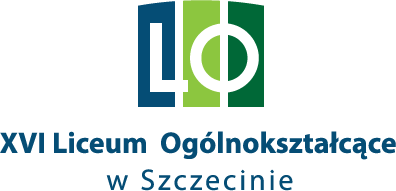 WNIOSEK O USPRAWIEDLIWIENIE NIEOBECNOŚCI UCZNIAImię i nazwisko ucznia ………………………………………………………………………………………………………………………….Klasa …………………………………………………..Proszę o usprawiedliwienie nieobecności ucznia na zajęciach szkolnych (nieobecność zostanie wliczona do ogólnej liczby godzin nieobecności)w dniach  od …………………..……………… do …………………………………. / w dniu …………………………………….. .UZASADNIENIE NIEOBECNOŚCI:…………………………………………………………………………………………………………………………………………………………………………………………………………………………………………………………………………………………………………………………………………………………………………………………………………………………………………………………………………………………………………………………………………………………………………………………………………………………………………………..Wiem o zaplanowanych na okres nieobecności ucznia sprawdzianach, o konieczności rozliczenia się ucznia z zadań terminowych oraz o konieczności uzupełnienia powstałych w wyniku nieobecności braków dydaktycznych. INFORMACJE DODATKOWE:Usprawiedliwienie należy dostarczyć do wychowawcy klasy lub sekretariatu szkoły w dniu powrotu ucznia do szkoły po okresie wyżej usprawiedliwianej nieobecności.Sposoby uzupełniania przez ucznia zaległości oraz zasady zaliczania materiału uregulowane są przez Statut Szkoły. …………………………………………….					……………………………………………..                             Data							      Podpis rodzica/opiekuna prawnego